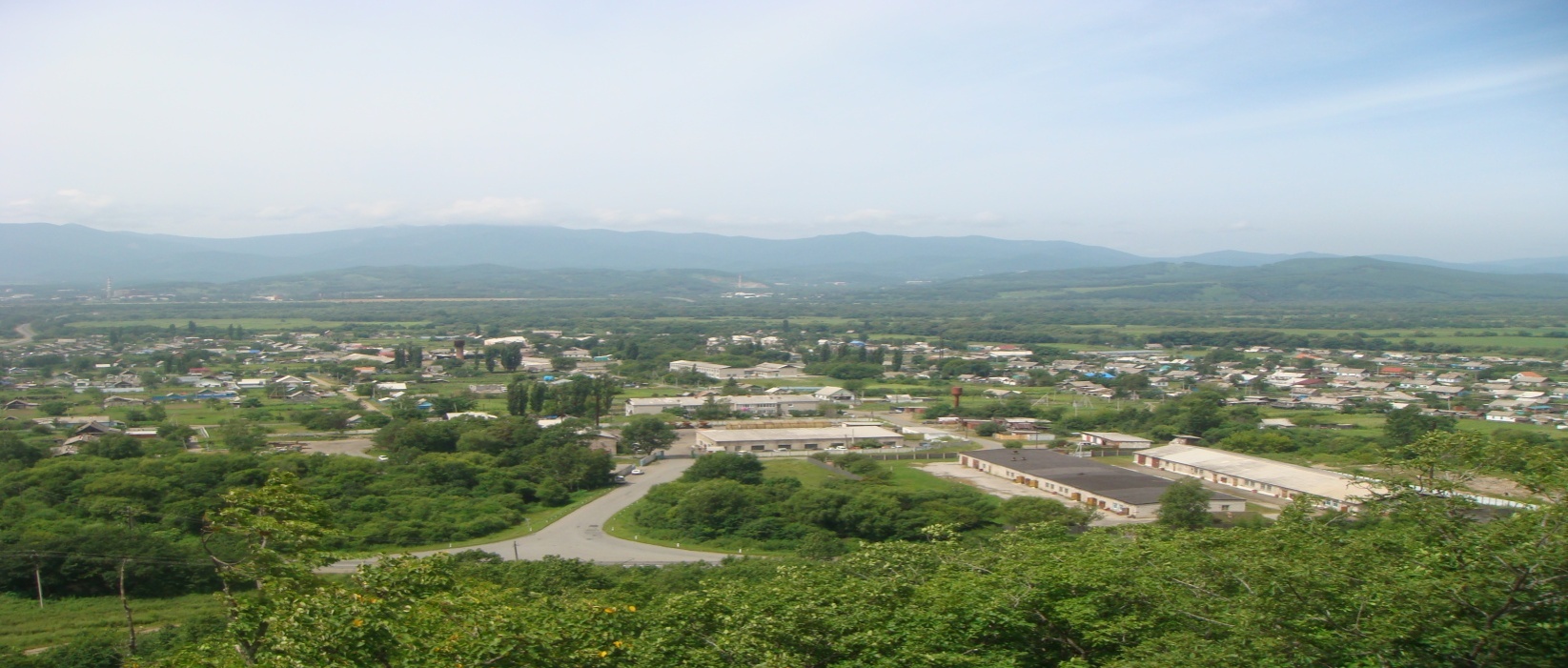 Уважаемые жители Новицкого сельского поселения!Наступила весна, апрель – традиционное время, когда уборка и благоустройство территории поселения после зимнего сезона становится одним из главных дел администрации сельского поселения, организаций и учреждений, а также жителей села.Впереди у нас большие праздники – Пасха, Первомай, День Победы, 130-летие села Новицкое! Встретим их достойно – благоустроенными улицами и дворами!             Администрация призывает, просит и требует от всех жителей села наведения порядка на приусадебных участках и придомовых  территориях согласно Правилам благоустройства и содержания территории Новицкого сельского поселения. (Отремонтировать заборы, изгороди, палисадники, посадить новые деревья и кустарники, разбить клумбы и цветники. Территории, прилегающие к приусадебным участкам и домам, должны быть очищены от мусора и бытовых отходов до дороги, включая кюветы).                       В рамках проведения 2-х месячника по благоустройству  с 01.04.2014 по 31.05.2014 проведение субботников объявлены на:12 апреля, 26 апреля, 8 мая, 26 маяЯ уверен, что совместными усилиями мы сможем сделать наше родное село чище и красивее!                                                И.о. главы Новицкого сельского поселения                 В.В. Бабич